Õpetamisalase arengu analüüs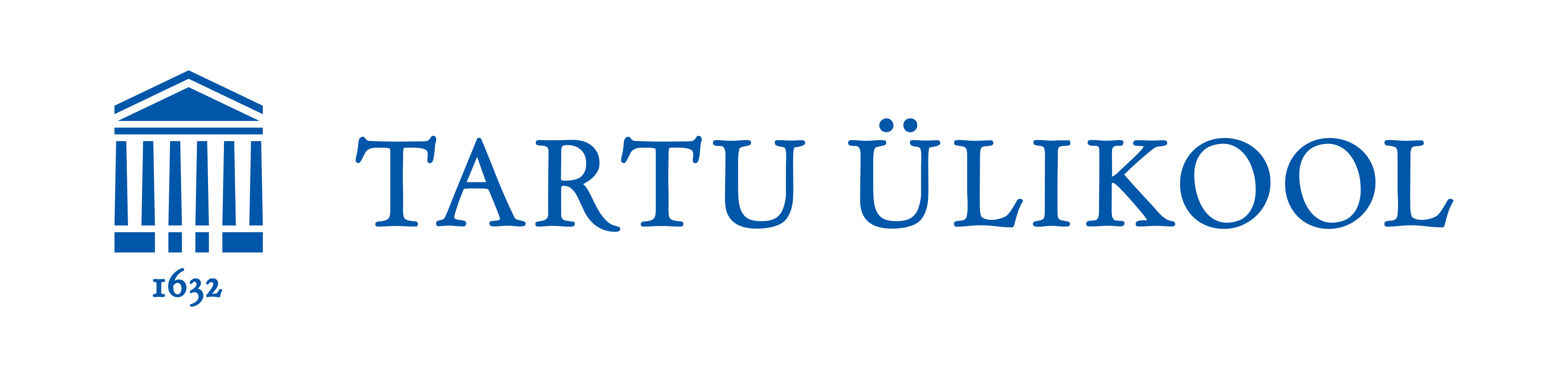 Analüüsi koostamisel toetuvad õppejõud õpetamise hea tava põhimõtetele, valides neist 1-2 olulisemat oma õpetamise seisukohalt. Eneseanalüüs (soovituslik pikkus kuni 5 lk) sisaldab ülevaadet õppejõudude õpetamisarusaamadest ning igapäevase õpetamistegevuse ja õpetamisalase arengu analüüsi. 1. Õppejõudude õpetamisarusaamadÕpetamisarusaamad kajastavad rühmaprojektis osalejate seisukohti õppimisest ja õpetamisest, üliõpilaste ja õppejõu rollist ning oma eesmärke õpetamisel. Kirjeldage, milline on teie ettekujutus õppimisest ja õpetamisest.Tooge välja, millised on teie õpetamise eesmärgid.Selgitage, kuidas teie õpetamisarusaamad teostuvad reaalses õpetamispraktikas.2. Eneseareng  Enesearengu osas toovad õppejõud välja, kuidas on õpetamisoskusi arendatud viimase viie aasta jooksul. Milliseid enda arendamise võimalusi olete kasutanud viimase viie aasta jooksul (koolitused, konverentsid, konsultatsioonid, iseseisev lugemine) ja millist kasu nendest saanud?Milliseid õpetamisega seotud ettekandeid olete teinud või õpetamisega seotud artikleid avaldanud? 3. Õpetamise analüüsÕpetamist analüüsides toovad õppejõud välja, milliseid muutusi on tehtud oma õpetamispraktika jooksul ja kuidas need muutused on toetanud üliõpilaste õppimist. Milliseid muutusi olete õpetamises teinud viimase viie aasta jooksul? Milliseid uusi ideid olete õpetamises ja juhendamises rakendanud?Mis ajendas teid neid muutusi tegema (nt enda õpingud, üliõpilaste või kolleegide tagasiside)? Kuidas tehtud muutused on toetanud üliõpilaste õppimist?Milliseid järeldusi olete teinud üliõpilaste tagasisidet analüüsides? Milliseid näiteid või materjale (nt tagasiside kokkuvõtted, videoklipid, Moodle) soovite analüüsile lisada?